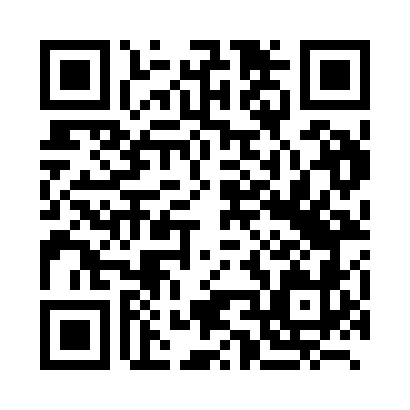 Prayer times for Zurbaua, RomaniaMon 1 Jul 2024 - Wed 31 Jul 2024High Latitude Method: Angle Based RulePrayer Calculation Method: Muslim World LeagueAsar Calculation Method: HanafiPrayer times provided by https://www.salahtimes.comDateDayFajrSunriseDhuhrAsrMaghribIsha1Mon3:095:361:206:419:0511:192Tue3:105:361:216:419:0511:183Wed3:115:371:216:419:0411:184Thu3:125:381:216:419:0411:175Fri3:145:381:216:419:0411:166Sat3:155:391:216:419:0311:157Sun3:165:401:216:419:0311:148Mon3:185:401:226:419:0211:139Tue3:195:411:226:419:0211:1210Wed3:215:421:226:409:0111:1111Thu3:225:431:226:409:0111:1012Fri3:245:431:226:409:0011:0913Sat3:265:441:226:409:0011:0714Sun3:275:451:226:398:5911:0615Mon3:295:461:226:398:5811:0516Tue3:315:471:226:398:5811:0317Wed3:325:481:236:388:5711:0218Thu3:345:491:236:388:5611:0019Fri3:365:501:236:378:5510:5920Sat3:385:511:236:378:5410:5721Sun3:405:521:236:368:5310:5522Mon3:415:531:236:368:5210:5423Tue3:435:541:236:358:5110:5224Wed3:455:551:236:358:5010:5025Thu3:475:561:236:348:4910:4826Fri3:495:571:236:348:4810:4727Sat3:515:581:236:338:4710:4528Sun3:535:591:236:328:4610:4329Mon3:556:001:236:328:4510:4130Tue3:576:011:236:318:4410:3931Wed3:586:021:236:308:4210:37